11.04.2024Отделение СФР по Краснодарскому краю в автоматическом режиме назначило страховые пенсии по старости 1355 жителям КубаниЖителям Кубани страховая пенсия по старости может быть назначена в автоматическом режиме по сведениям лицевого счета без личного обращения в СФР. Для этого достаточно одного заявления на портале Госуслуг — без дополнительных действий и подтверждающих документов со стороны самого человека. Это стало возможным благодаря информационной системе Социального фонда России, в которой учитываются ключевые сведения. Цифровые сервисы и инструменты позволяют существенно упростить процесс оформления пенсии для гражданина. На сегодняшний день в Краснодарском крае уже принято 1355 решений о назначении страховой пенсии по старости в автоматическом режиме.Отметим, что, если при назначении страховой пенсии по старости в автоматическом режиме не учтены сведения, которые могут повлиять на увеличение размера пенсии, то пенсионер может обратиться в клиентскую службу ОСФР по Краснодарскому краю за перерасчетом пенсии. В этом случае перерасчет будет сделан на следующий месяц после предоставления ранее не учтенных сведений.Напомним, что выйти на страховую пенсию по старости в 2024 году могут женщины, которым исполняется 58 лет, и мужчины, достигшие 63 лет. Для получения выплат им также понадобится не меньше 15 лет стажа и 28,2 пенсионного коэффициента. Указанные требования по стажу, коэффициентам и возрасту относятся только к страховой пенсии по старости и не затрагивают другие страховые пенсии или пенсионные выплаты.В связи с достижением пенсионного возраста гражданина фонд проверяет соблюдение условий назначения страховой пенсии на основании сведений, которыми располагает. Если индивидуальный лицевой счет гражданина содержит полные сведения о периодах его страхового стажа и (или) иной деятельности, Отделение фонда уведомляет человека о возможности подать через портал Госуслуг заявление о назначении страховой пенсии по старости в автоматическом режиме. Электронный сервис предварительно предложит гражданину ответить на несколько вопросов, которые позволят уточнить полноту сведений о пенсионных правах в индивидуальном лицевом счете и рассчитает размер его пенсии. В случае согласия гражданина пенсия назначается автоматически, после чего соответствующее уведомление поступает заявителю в личный кабинет в течение трех часов. При этом выплата пенсии будет осуществлена согласно выбору гражданина: перечислена на банковский счет, который он укажет в заявлении, или доставлена Почтой России.Чтобы жители края были в курсе того, как формируется их пенсия, СФР также периодически направляет им уведомления о предполагаемом размере страховой пенсии по старости. Такие сведения раз в три года поступают в личный кабинет на портале Госуслуг. Мужчинам они поступают, начиная с 45 лет, женщинам — начиная с 40 лет. Из уведомления можно узнать свой стаж и количество заработанных пенсионных коэффициентов. В уведомлении также указан предполагаемый размер страховой пенсии по старости. Благодаря этой информации у кубанцев есть возможность заранее оценить размер своей будущей пенсии и заодно проверить переданные работодателями сведения, на основе которых она рассчитывается.Если у вас остались вопросы, вы всегда можете обратиться к специалистам Отделения СФР по Краснодарскому краю, позвонив по номеру телефона единого контакт-центра СФР: 8(800)100-00-01 (звонок бесплатный, режим работы: понедельник-четверг 08:00-17:00 часов, пятница 08:00-16:00 часов).Мы в социальных сетях: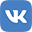 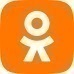 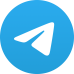 